The Big PictureArt and Design Year 10 ‘DESIGN’All projects over Year 10 will have a design element to the work, improving drawing and presentation skills, knowledge and understanding of ‘Form and Function’ 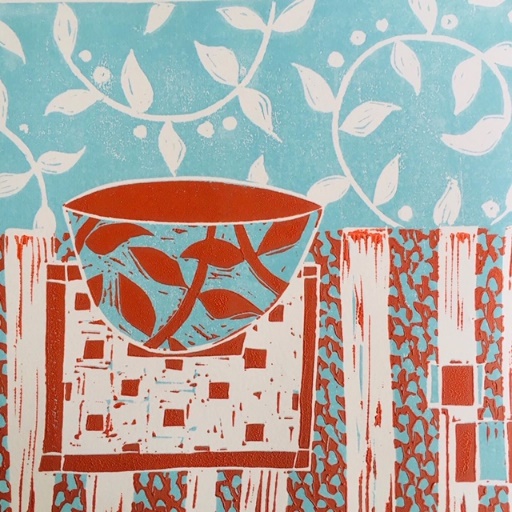 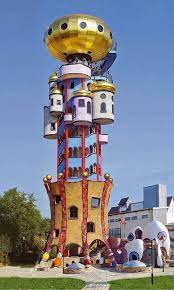 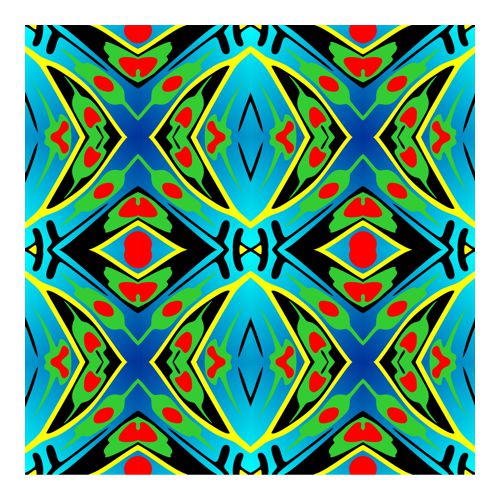 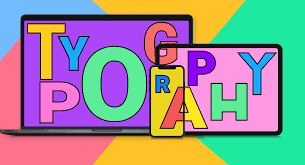 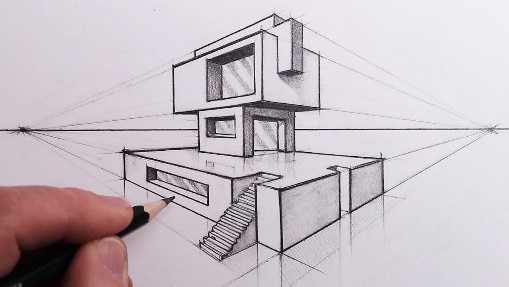 TermTaskWhat I will be doingSept-NovPatterns and Design-researching existing Patterns and William Morris-creating own designs-Repeating patterns and colour use-Lino Printing techniqueNov-DecLinear Perspective-Creating 3D through the use of line, 1 and 2point perspective, optical illusion-using colour for Aerial Perspective-drawingWinter Art ExamWinter Art ExamJan-FebAmazing Spaces-Architectural research and Gehry-designing and 3D model constructionsMarch-AprilCeramics-Researching existing ceramic vessels and artists-building on spatial awareness, eye hand co-ordination, working in 3 D Coiling techniqueApril- MayTypography and Logos-exploring typography and Logos, styles and function-designing your ownMay- JuneICT DesignPhotoshop design task exploring imagery and typographySummer Art ExamSummer Art Exam